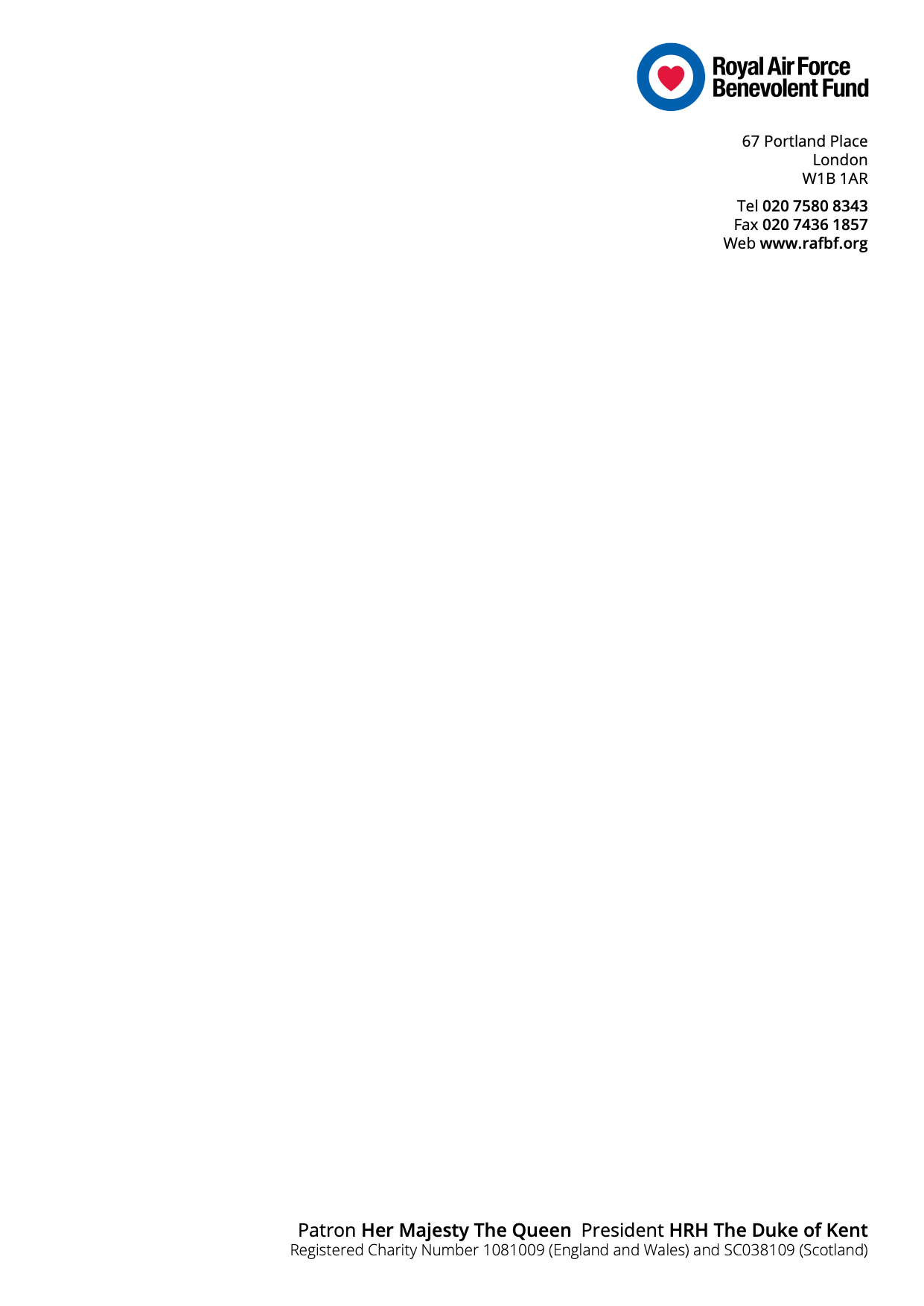 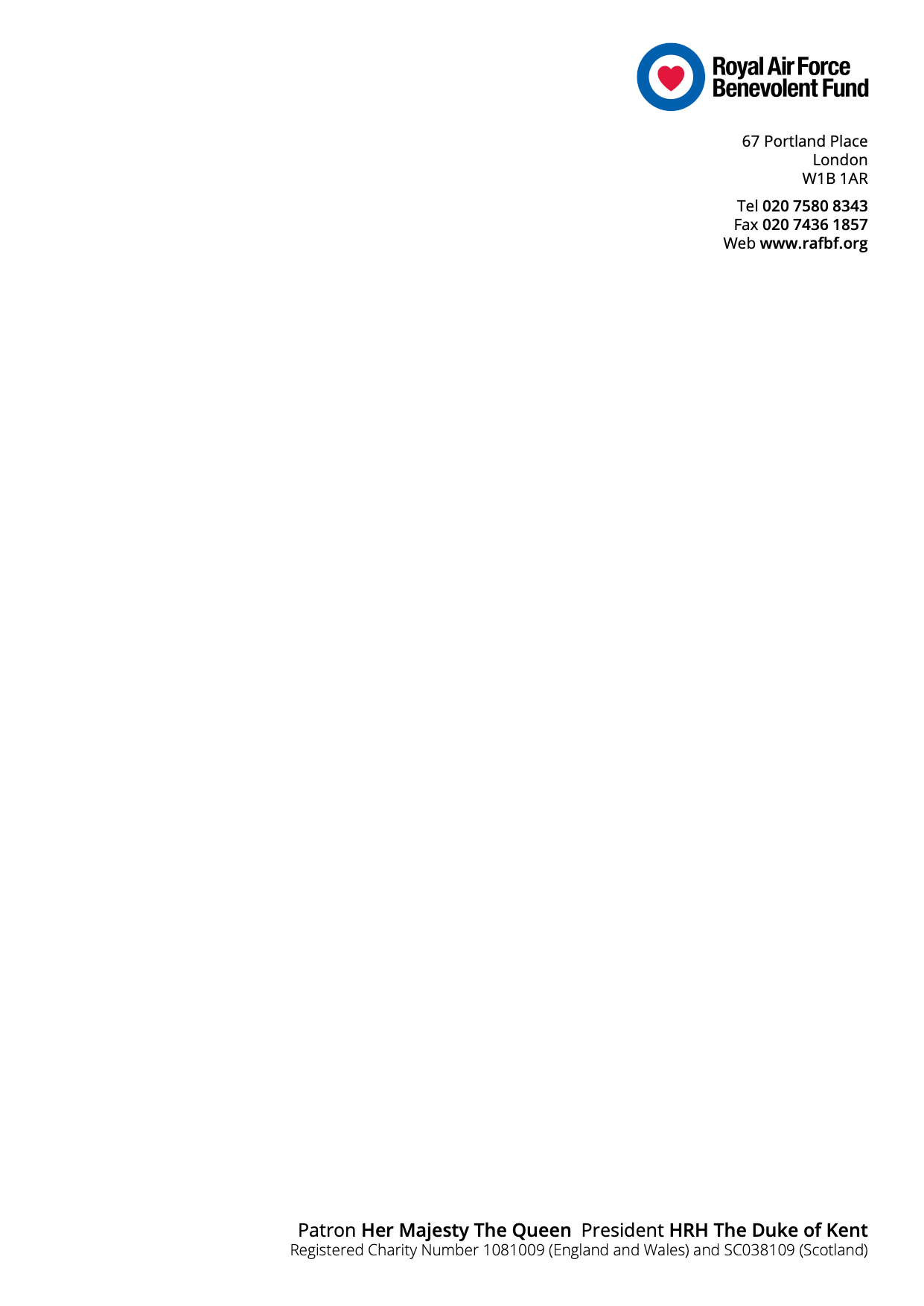 MOBILITY CHECKLIST FOR CASEWORKERSA useful guide when visiting a client who wishes to apply for an electric scooter or wheelchair.Signed:___________________________________________ Date: __________________________YESNOCOMMENTSHas the Applicant previously used an EPV?Does the Applicant want a scooter or a wheelchair?Has the Applicant applied to the NHS Wheelchair Service if a wheelchair is required?  Is the NHS Wheelchair Service providing a voucher towards a wheelchair?Is the Applicant in receipt of Higher Rate DLA mobility component?  If so, have they applied to Motability for a scooter/wheelchair?Is the Applicant in receipt of Attendance Allowance (if mobility assistance is being requested)?Is the Applicant applying for Disability benefits?Is there a signed GP certificate stating the applicant is suitable for an EPV?Where does the Applicant plan to store the EPV?  Are there appropriate storage / access / charging facilities?Is the applicant in receipt of an Occupational Pension?  Can any other charities be approached for assistance?Are other mobility aids required?  (i.e., bed/ riser recliner/ stairlift* /property adaptations* etc)*If property adaptations/a stairlift is required, has a Disability Facilities Grant been applied for?  (NB: the outcome of a DFG application will be required prior to RAFBF being able to assist).